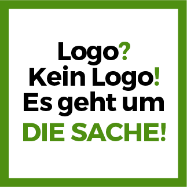 Berater-Netzwerk
Vorstellung externe ReferentenExterne Referenten, die Ihre Angebote im Rahmen einer Zoom-Sitzung den Kollegen aus meinem Berater-Netzwerk vorstellen möchten, beantworten bitte kurz und knackig die folgenden zwei Fragen. Gerne können Sie auch weiterführende Links einfügen.Die Kollegen können dann entscheiden, wer am Zoom-Call mit Ihnen teilnehmen möchte.Dieser Zoom-Call findet außerhalb unserer regelmäßigen Online-Meetings statt.Datum:Ansprechpartner / Kontaktdaten:Welches Produkt oder welche Dienstleistung bieten Sie an?Wieso sollten sich die Kollegen aus dem Berater-Netzwerk Ihre Präsentation anschauen?